Начальное утверждение штатного расписания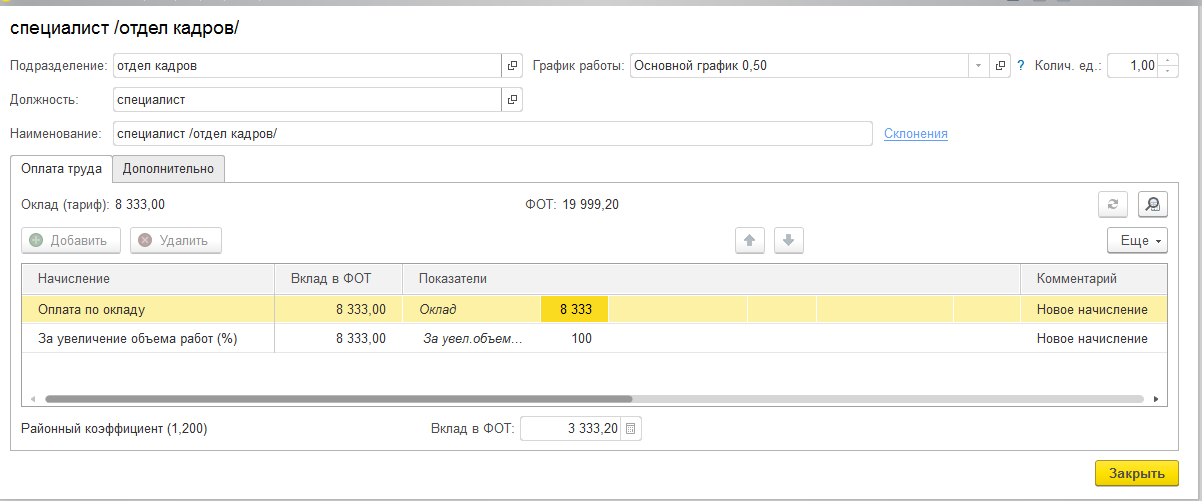 Изменение штатного расписания – увеличение оклада с 01.01.2019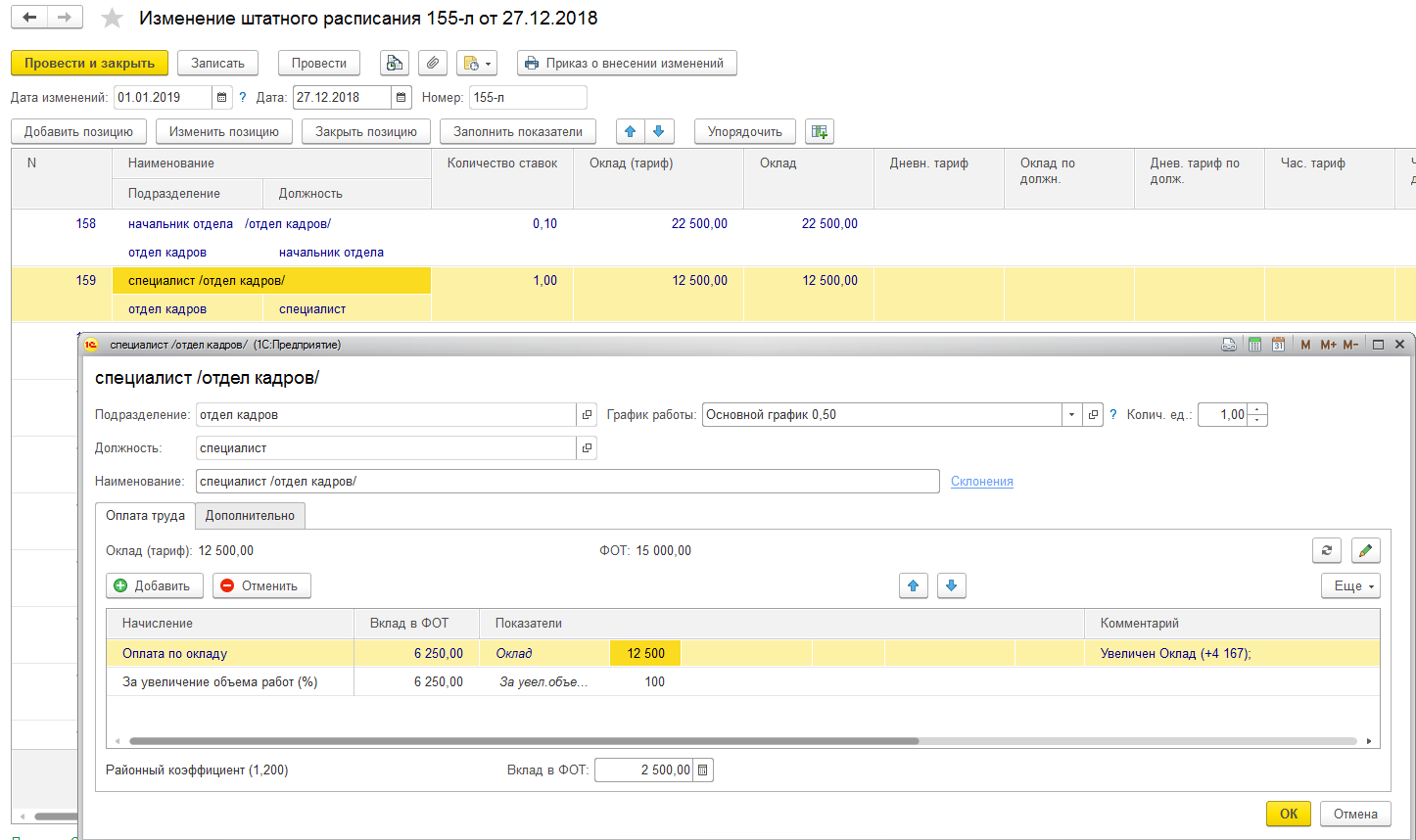 ВОПРОС – Почему не пересчитывается ФОТ? Должно быть 30 000 рублей. Еще пишет, что ФОТ уменьшился.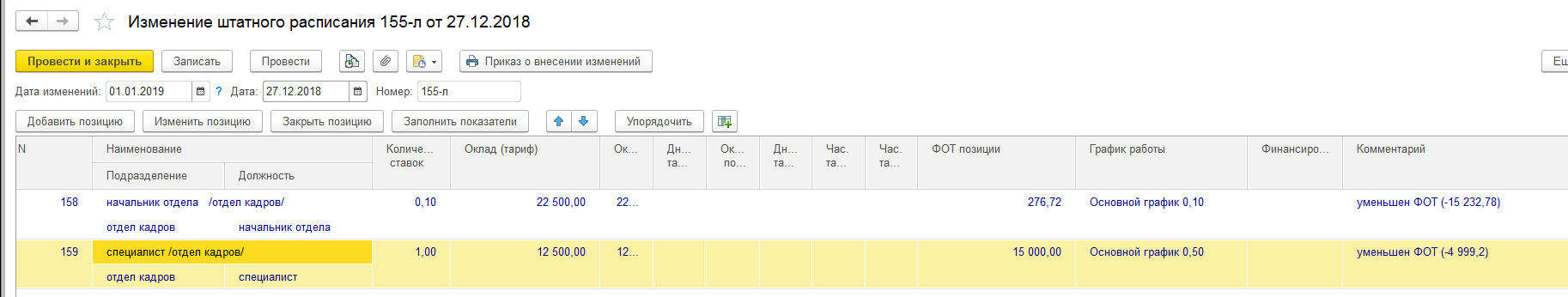 